Vào lúc 8 giờ ngày 21/5/2021, Ban Chỉ đạo phòng chống dịch Covid-19 TPHCM tổ chức họp giao ban trực tuyến về tình hình dịch bệnh diễn ra trên địa bàn.Ủy viên Trung ương Đảng, Phó Bí thư Thành ủy, Chủ tịch UBND TP  Nguyễn Thành Phong chủ trì cuộc họp.Tham dự có Thành ủy viên, Phó Chủ tịch UBND TP Dương Anh Đức; Phó Chủ tịch UBND TP Ngô Minh Châu cùng lãnh đạo các Sở - ngành, TP Thủ Đức, các quận - huyện và các thành viên của Ban chỉ đạo phòng chống dịch Covid-19 của Thành phố.1. Tóm tắt chung về diễn biến dịch bệnh ngày 21/5/2021:1.1. Tình hình dịch bệnh Covid-19:  	- Trong ngày 20/5 có 03 trường hợp mắc bệnh trong cộng đồng được Bộ Y tế công bố (quận 3) và 01 trường hợp nghi nhiễm (quận Gò Vấp).	- Tính đến nay, có 276 trường hợp mắc bệnh phát hiện tại TPHCM. Trong đó, 74 trường hợp nhiễm trong cộng đồng (chiếm tỷ lệ 26%), 198 trường hợp nhập cảnh (chiếm tỷ lệ 72,52%), 04 trường hợp lây trong khu cách ly VNA (1,48%).	- 257 trường hợp điều trị khỏi, chiếm tỷ lệ 94,13%.		- Hiện đang điều trị 19 bệnh nhân dương mới tại bệnh viện Dã chiến Củ Chi tương ứng 1,78 ca trên 1 triệu dân. Hiện sức khỏe các bệnh nhân ổn định, không có triệu chứng chuyển nặng.	- Bệnh viện Bệnh nhiệt đới đang điều trị 01 trường hợp bệnh nhân Covid-19 nặng chuyển viện từ An Giang.	1.2. Thực hiện điều tra giám sát các trường hợp tiếp xúc hoặc liên quan ca dương tính; khoanh vùng dập dịch:	- Đối với 02 ca bệnh ngày 18/5: Tổng số mẫu xét nghiệm thực hiện trong ngày 18/5 là 10.556 người gồm: 10.518 người âm tính, 38 người chờ kết quả. Trong đó: tiếp xúc gần 202 người, tiếp xúc khác: 1241 người; xét nghiệm mở rộng tại các khu vực liên quan: 9113 người.	- Đối với 03 ca bệnh quận 3 ngày 20/5: Tổng số mẫu đã thực hiện là 1.861 người, toàn bộ đã có kết quả âm tính.	- Đối với 01 ca bệnh quận Gò Vấp ngày 20/5: Tổng số mẫu đã thực hiện là 32 F1 và 264 tiếp xúc khác hoặc có liên quan; kết quả 32 F1 âm tính.	2. Công tác phòng chống dịch Covid-19- Thực hiện nghiêm yêu cầu 5K của Bộ Y tế, đặc biệt là đeo khẩu trang bắt buộc tại nơi công cộng, tại các sự kiện có tập trung đông người, trên các phương tiện giao thông công cộng.- Các cơ quan, đơn vị, tổ chức, doanh nghiệp... thường xuyên tự đánh giá việc thực hiện các yêu cầu, biện pháp phòng, chống dịch, cập nhật kết quả tự đánh giá trên hệ thống bản đồ chống dịch bệnh Covid-19; thường xuyên kiểm tra, đôn đốc thực hiện các biện pháp phòng, chống dịch trong phạm vi và trên địa bàn mình quản lý, nhất là tại các cơ sở y tế, trường học, cơ sở du lịch, cơ sở sản xuất, chợ, siêu thị, sân bay, bến xe...; xử lý nghiêm các tổ chức, cá nhân có hành vi vi phạm phòng, chống dịch bệnh Covid-19. - Tiếp tục hạn chế các sự kiện, hoạt động tập trung đông người không cần thiết.- Xây dựng, triển khai Kế hoạch đảm bảo công tác y tế cho cuộc bầu cử Quốc hội, Hội đồng nhân dân các cấp.- Tổ chức kiểm tra công tác phòng chống dịch bệnh Covid-19 từ cấp thành phố đến quận, huyện với sự tham gia của chính quyền địa phương, các cơ quan ban ngành liên quan.	- Giám sát người về từ các tỉnh, thành phố khác từ ngày 01/5 đến nay:+ Tại sân bay Tân Sơn Nhất: lấy mẫu ngẫu nhiên các hành khách trở về từ các tỉnh, thành phố có dịch, có nguy cơ, đã lấy 6.594 mẫu, trong đó có 6.209 mẫu âm tính, 385 mẫu đang chờ kết quả.+ Giám sát người dân trong cộng đồng, người lao động tại các cơ quan đơn vị: 244.773 người khai báo, trong đó, tổng số mẫu xét nghiệm đã lấy là 5.132 mẫu, kết quả đều âm tính.- Ngành y tế chủ động cập nhật, hoàn chỉnh các phương án sẵn sàng đáp ứng mọi tình huống của dịch bệnh Covid-19, tổ chức diễn tập kịch bản, phương án để đảm bảo tính khả thi, phù hợp với điều kiện thực tế tại địa phương.- Tăng cường quản lý cách ly y tế: triển khai đầy đủ và kiểm tra, giám sát việc thực hiện nghiêm quy định về thời gian cách ly tập trung và tần suất xét nghiệm trong khi cách ly tập trung; bàn giao và tiếp tục giám sát cách ly tại nơi cư trú sau khi kết thúc cách ly tập trung.- Tăng cường phòng thủ trong cơ sở khám chữa bệnh: Thường xuyên giám sát, đánh giá theo Bộ tiêu chí Bệnh viện, phòng khám an toàn phòng, chống dịch Covid-19; tổ chức kiểm tra và hướng dẫn để các bệnh viện đảm bảo xếp mức an toàn.- Tiêm chủng vắc xin phòng Covid-19: qua 2 đợt đã tiêm 64.272 mũi cho các đối tượng: 59.959 nhân viên y tế, 4.313 nhân viên sân bay, cảng biển và cơ sở cách ly tập trung kể cả khách sạn. 3. Công tác đảm bảo năng lực tổ chức xét nghiệm, tổ chức cách ly tập trung, cách ly điều trị	3.1. Đảm bảo năng lực xét nghiệm 35.000 – 40.000 mẫu đơn/24 giờ	Tổ chức hơn 600 đội lấy mẫu từ các bệnh viện, trung tâm y tế, lực lượng sinh viên y khoa, trong tình huống khẩn cấp có thể huy động lấy 100.000 mẫu bệnh phẩm/24 giờ.	Thành phố có 14 đơn vị đủ điều kiện xét nghiệm khẳng định COVID-19, bên cạnh đó còn có 09 đơn vị y tế Trung ương đóng trên địa bàn tham gia xét nghiệm SARS-CoV-2. Tổng công suất xét nghiệm hiện tại đạt 15.000 mẫu đơn/24 giờ, khi cần thiết huy động tối đa đạt 35.000 – 40.000 mẫu đơn/24 giờ.	Chuẩn bị đầy đủ sinh phẩm xét nghiệm cho các cơ sở thực hiện xét nghiệm.	Trong 02 chùm ca bệnh mới phát hiện ngày 18/5 và ngày 20/5, các đơn vị y tế đã phối hợp khẩn trương tổ chức lấy mẫu và xét nghiệm nhanh, có kết quả ngay trong ngày.	3.2. Đảm bảo năng lực cách ly tập trung: 	Hiện tại Thành phố đang có 2 khu cách ly tập trung của quân đội, 05 khu cách ly cấp thành phố, 23 khu cách ly cấp quận huyện và 42 khách sạn cách ly có thu phí, với tổng công suất 10.481 giường.	Ngành y tế đang phối hợp các đơn vị liên quan chuẩn bị sẵn sàng phương án triển khai thêm cơ sở cách ly tập trung trong tình huống dịch bệnh lan rộng: 09 khu của quân đội và 01 khu của Ký túc xá Đại học Quốc gia với tổng công suất 19.520 giường. Khi đó Thành phố có khả năng cách ly tập trung cho 30.000 người.	4. Các biện pháp tiếp tục triển khai	- Kiểm soát nguồn bệnh xâm nhập Thành phố: Thực hiện yêu cầu toàn bộ người đến Thành phố từ các tỉnh, thành đang có nhiều ca bệnh trong cộng đồng như Bắc Giang, Bắc Ninh, Đà Nẵng… khai báo y tế đầy đủ để được giám sát y tế phù hợp. Tiếp tục tổ chức xét nghiệm sàng lọc ngẫu nhiên đối với hành khách tại sân bay quốc nội đi chuyến bay từ các tỉnh thành đang có dịch bệnh diễn biến phức tạp…	- Phát hiện sớm nguồn lây tiềm ẩn: Khẩn trương điều tra truy vết người tiếp xúc ca bệnh để cách ly tập trung và xét nghiệm kiểm tra, đồng thời qua đó xác định nguồn lây; khoanh vùng mở rộng xét nghiệm những địa điểm, khu vực có liên quan ca bệnh hoặc có nguy cơ cao.	Tăng cường phân luồng, khám sàng lọc và xét nghiệm tầm soát người có triệu chứng nghi ngờ tại cơ sở khám chữa bệnh để phát hiện sớm người nhiễm bệnh.	Yêu cầu các nhà thuốc khi ghi nhận người mua thuốc điều trị các triệu chứng viêm hô hấp cấp thì thông báo ngay cho y tế địa phương để kiểm tra, giám sát kịp thời.	- Hạn chế lây lan dịch bệnh trong cộng đồng: Dừng các hoạt động lễ hội, nghi lễ tôn giáo, giải đấu thể thao, sự kiện tập trung 20 người trở lên; không tổ chức các hoạt động hội họp, các sự kiện tập trung trên 30 người trong 1 phòng; không tụ tập từ 20 người trở lên tại nơi công cộng ngoài phạm vi công sở, trường học, bệnh viện; thực hiện khoảng cách tối thiểu 2m giữa người với người tại các địa điểm công cộng	Các phương tiện giao thông công cộng tăng cường thông khí trên xe	Các quán ăn không đảm bảo diện tích để bố trí giãn cách chỉ được hoạt động bán hàng mang về 	Các ngành, lĩnh vực kinh doanh dịch vụ, giao thông vận tải phải ghi nhận lại thông tin khách hàng, để cung cấp cho ngành y tế truy vết ca nhiễm khi có yêu cầu.5. Ý kiến chỉ đạo của Chủ tịch UBND TP Nguyễn Thành PhongGhi nhận và biểu dương nỗ lực của các Sở - ngành, đơn vị liên quan, đặt biệt là Sở Y tế Thành phố, Trung tâm Kiểm soát Bệnh tật TP trong công tác phát hiện, truy vết, khoanh vùng, xét nghiệm để kịp thời kiểm soát tình hình dịch bệnh, Chủ tịch UBND TP Nguyễn Thành Phong cho biết: Tính đến nay là ngày thứ 25 dịch bùng phát tại nước ta, với 1.786 ca mắc mới trong cộng đồng tại 30 tỉnh, thành phố và là ngày thứ bảy liên tiếp ghi nhận trên 100 ca mắc mới mỗi ngày. Trong đó tiêu điểm vẫn là các khu công nghiệp với 938 ca mắc mới (cập nhật đến ngày 20/5/2021), chiếm 52,5% tổng số ca nhiễm cộng đồng của cả nước.Tại TPHCM, từ ngày 18/5/2021 đến nay đã xuất hiện 06 ca nhiễm mới tại cộng đồng sau hơn 20 ngày không xuất hiện ca nhiễm. Thành phố đã thần tốc truy vết, khoanh vùng dập dịch, lấy hơn 10.000 mẫu để xét nghiệm đối với các ca lây nhiễm, hầu hết có kết quả âm tính và hiện nay đang kiểm soát tốt dịch bệnh.Tuy nhiên nguy cơ vẫn luôn thường trực khi xuất hiện thêm 03 chuỗi lây nhiễm mới ở TP Thủ Đức, quận 3 và quận Gò Vấp chỉ trong thời gian rất ngắn. Điều này đòi hỏi phải bình tĩnh xử lý, tiếp tục tập trung cao độ từng ngày, từng giờ, từng phút; nếu sơ suất, chủ quan, lơ là, hậu quả sẽ rất nặng nề.Trước diễn biến mới, phức tạp của dịch bệnh, Chủ tịch UBND TP Nguyễn Thành Phong yêu cầu:1. Giao các sở - ngành, quận - huyện, TP Thủ Đức xác định công tác phòng chống dịch là nhiệm vụ trọng tâm, cấp bách, khẩn cấp nhất hiện nay. Tất cả mọi người hãy cùng hành động vì sức khỏe của người dân Thành phố, đó là mệnh lệnh cao nhất.Duy trì ở mức cảnh giác cao nhất đối với dịch bệnh trong từng ngành, lĩnh vực, địa bàn phụ trách, nhất là chủ động kiểm soát 6 nhóm nguy cơ có thể bùng phát dịch đã được Thành phố nhận định. Tiếp tục phát huy vai trò của Tổ Covid-19 cộng đồng.	Cán bộ, công chức, viên chức phải gương mẫu, đi đầu, đồng thời phải vận động được người thân, gia đình, hàng xóm trong việc thực hiện hiệu quả các biện pháp phòng, chống dịch. 	Đẩy mạnh công tác phòng, chống dịch tại cơ quan, công sở theo Sổ tay hướng dẫn phòng, chống dịch của Bộ Y tế. Tổ chức vận hành nhuần nhuyễn tại cơ quan, đơn vị mình để chủ động xử lý khi phát hiện ca nhiễm. Nơi nào để xảy ra dịch bệnh do chủ quan, lơ là, trước hết người đứng đầu phải chịu trách nhiệm trước UBND TP. 	2. Thực hiện nghiêm công tác phòng, chống dịch trước trong và sau bầu cử đại biểu Quốc hội và đại biểu Hội đồng nhân dân các cấp nhiệm kỳ 2021 - 2026. Lưu ý tại các điểm thuộc khu vực đang phong tỏa, khu cách ly để đảm bảo quyền bầu cử của cử tri trong điều kiện an toàn với dịch bệnh.	3. Dừng các hoạt động lễ hội, nghi lễ tôn giáo, các sự kiện có tập trung từ 20 người trở lên và đảm bảo giãn cách theo quy định. 	4. Dừng các hoạt động hội họp, các sự kiện tập trung trên 30 người trong 1 phòng; không tụ tập từ 20 người trở lên ngoài phạm vi công sở, trường học, bệnh viện; yêu cầu thực hiện khoảng cách tối thiểu 2m giữa người với người tại các địa điểm công cộng. Các sự kiện chưa thật sự cần thiết nên dời thời gian tổ chức để đảm bảo an toàn với dịch bệnh. 	5. Các Đội tuần tra, giám sát phòng chống dịch phường, xã, thị trấn thường xuyên kiểm tra và giải tán các trường hợp tập trung từ 20 người trở lên ngoài phạm vi công sở, trường học, bệnh viện.	6. Hoạt động phố đi bộ Nguyễn Huệ, phố đi bộ Bùi Viện và các công viên trên địa bàn Thành phố chú ý giãn cách và hạn chế tập trung đông người. 	7. Đối với các quán ăn nhỏ tạm dừng hình thức phục vụ ăn uống tại chỗ; chỉ cho phép bán mang về nhà, bán hàng qua mạng. Đối với Nhà hàng ăn uống có trên 10 lao động vẫn duy trì tập trung không quá 20 người và đảm bảo giãn cách theo quy định. Lực lượng chức năng thường xuyên kiểm tra, nhắc nhở và nếu cần thiết áp dụng hình thức phạt nguội qua hệ thống camera giám sát tự động.8. Giao Sở Thông tin và Truyền thông phối hợp với Sở Y tế xây dựng Bản tin về tình hình dịch bệnh tại Thành phố và cung cấp hàng ngày cho báo chí. Đẩy mạnh tuyên truyền, vận động người dân không ra ngoài khi không cần thiết, thực hiện nghiêm các biện pháp phòng, chống dịch.Phối hợp với Công an Thành phố nắm bắt tình hình dư luận xã hội, triển khai các biện pháp rà soát, truy vết nguồn phát tán tin giả liên quan đến dịch bệnh để kịp thời xử lý theo quy định của pháp luật, không để gây hoang mang dư luận trong thời điểm cận kề ngày bầu cử đại biểu Quốc hội và đại biểu Hội đồng nhân dân các cấp.	9. Giao Sở Y tế đẩy mạnh công tác truy vết ca nhiễm và xét nghiệm trên diện rộng đối với các khu vực có ca nhiễm trên địa bàn Thành phố.	Chủ trì, phối hợp với UBND các quận - huyện, TP Thủ Đức rà soát, lập danh sách toàn bộ các trường hợp đã đến các địa phương có ca nhiễm từ ngày 01/5/2021 đến nay để có biện pháp xử lý y tế phù hợp (xét nghiệm, cách ly tập trung, cách ly tại nhà, hoặc khuyến cáo phòng dịch theo quy định) 	Chỉ đạo các phòng khám tư nhân, nhà thuốc trên địa bàn Thành phố khi phát hiện người dân có biểu hiện ho, sốt, khó thở, mất vị giác phải lập danh sách (họ tên, số điện thoại, chỗ ở hiện tại, thời gian đến mua thuốc) và thông báo ngay với các cơ sở y tế trên địa bàn. Cơ sở nào vi phạm sẽ rút giấy chứng nhận đủ điều kiện hành nghề.  	Tái tập huấn công tác phòng, chống dịch tại các cơ sở y tế; vận hành hiệu quả kịch bản phát hiện ca nhiễm để hạn chế đến mức thấp nhất khi phải phong tỏa cả cơ sở y tế	Đẩy mạnh hậu kiểm công tác phòng chống dịch tại các cơ sở y tế và công bố danh sách các Bệnh viện an toàn phòng, chống dịch theo Bộ tiêu chí của Bộ Y tế, hoàn thành trước ngày 25/5/2021.	Chỉ đạo Bệnh viện Nhiệt Đới khẩn trương giải trình tự gen đối với các ca nhiễm mới để chủ động trong công tác phòng, chống dịch	 Tham mưu ban hành danh mục các ngành, lĩnh vực dịch vụ phải ghi nhận lại thông tin khách hàng, để cung cấp cho ngành y tế truy vết ca nhiễm khi có yêu cầu.	10. Giao Sở Giao thông vận tải yêu cầu các hãng xe công nghệ, phương tiện vận tải hành khách công cộng, các hãng taxi trong điều kiện dịch bệnh cần giảm số lượng phương tiện hoạt động trên địa bàn Thành phố và thực hiện nghiêm công tác phòng, chống dịch theo hướng dẫn của Trung tâm Kiểm soát Bệnh tật Thành phố. 	11. Giao Sở Công Thương rà soát, chủ động chuẩn bị phương án (kể cả phương án cho tình huống xấu nhất) về bảo đảm cung ứng hàng hóa, vật tư y tế, nhất là hàng hóa thiết yếu cho nhân dân. Kiểm tra thường xuyên việc chấp hành các biện pháp phòng, chống dịch bệnh tại các chợ, siêu thị, trung tâm thương mại…12. Giao Ban Quản lý các khu chế xuất và công nghiệp, Ban Quản lý Khu công nghệ cao, UBND các quận - huyện: Tiếp tục thực hiện nghiêm Công văn số 1558/UBND-VX ngày 17/5/2021 của UBND TP về tăng cường kiểm soát, đảm bảo an toàn phòng chống dịch tại các khu chế xuất, khu công nghiệp, khu công nghê cao và doanh nghiệp. Đẩy mạnh thanh tra, kiểm tra đột xuất việc phòng, chống dịch tại các doanh nghiệp thuộc phạm vi quản lý. Dừng hoạt động các cơ sở, khu vực nếu không đảm bảo yêu cầu phòng chống dịch cho đến khi khắc phục xong. Rà soát chặt chẽ việc hoạt động của các lao động, chuyên gia làm việc trong khu chế xuất, khu công nghiệp, khu công nghệ cao để ngăn ngừa, kịp thời phát hiện và xử lý nghiêm các trường hợp lao động nhập cảnh trái phép, người nước ngoài cư trú trái phép.	13. Giao Công an Thành phố chỉ đạo Công an quận - huyện, Thành phố Thủ Đức tiếp tục kiểm soát chặt chẽ việc nhập cảnh trái phép và mở đợt tấn công, trấn áp tội phạm trong thời điểm dịch bệnh.	14. Đề nghị Ủy ban Mặt trận Tổ quốc Việt Nam Thành phố và các tổ chức, đoàn thể tăng cường phối hợp với các cấp chính quyền vận động nhân dân tự giác tuân thủ các biện pháp phòng chống dịch bệnh; tự giác và chủ động bảo vệ sức khỏe của bản thân, gia đình góp phần vào công cuộc phòng, chống dịch của Thành phố.	15. Xử lý nghiêm các trường hợp cá nhân, tổ chức lơ là, thiếu ý thức trong khai báo y tế và tuân thủ các biện pháp phòng, chống dịch Covid-19.	Khen thưởng Trung tâm Kiểm soát Bệnh tật TP với những nỗ lực vừa qua để kịp thời động viên tập thể các cán bộ và nhân viên tiếp tục phát huy, cố gắng trong thời gian tới.                            TRUNG TÂM BÁO CHÍ THÀNH PHỐ HỒ CHÍ MINH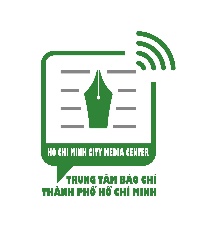 BAN CHỈ ĐẠO PHÒNG CHỐNG COVID-19 THÀNH PHỐ HỒ CHÍ MINHTHÔNG TIN BÁO CHÍ VỀ CÔNG TÁC PHÒNG CHỐNG DỊCH COVID-19 TRÊN ĐỊA BÀN THÀNH PHỐ NGÀY 21/5/2021Thông báo số 48